REGOLAMENTO PER IL CONTINGETAMENTO DELLE SQUADRE IN RAPPORTO AL NUMERO DEGLI ARBITRIArt. 1. BASE LEGALEIl Comitato della FTC avvalendosi delle facoltà conferitegli dalle disposizioni statuarie e in particolare dell’art. 3 cifra 7 e punti 1 e 2 RG, adotta il presente regolamento tendente a regolare l’iscrizione ai campionati in relazione al numero degli arbitri qualificati a disposizione.Art. 2. PRINCIPIO GENERALEL’iscrizione di squadre ai campionati, è subordinata al rispetto del rapporto fra il numero degli arbitri che ogni società mette a disposizione e deve corrispondere alla chiave di riparto di cui all’art. 3 del presente regolamento.Il presente regolamento si applica alle squadre a 11 giocatori.Resta riservata la facoltà per il Comitato della FTC di derogare al principio sopraindicato entro i limiti di cui all’art. 6 del presente regolamento.Nel conteggio sono considerati gli arbitri qualificati, gli assistenti arbitri, gli istruttori ASF e gli ispettori FTC in attività.Le squadre delle categorie allievi D9/D7/E/F non sono considerate nel reparto.Art. 3. CHIAVE DI REPARTOViene stabilita la seguente chiave di reparto:Raggruppamento allievi:Il numero di squadre iscritte da un RA deve soddisfare la chiave arbitri. Gli arbitri possono essere messi a disposizione da una o più società aderenti al raggruppamento. Ogni società del raggruppamento deve comunque soddisfare la chiave arbitri per l’iscrizione diretta di sue squadre all’infuori del raggruppamento.Ciascuna società con squadre allievi D/9 deve avere almeno un mini arbitro. Art. 4. STATO ARBITRALELa SA della FTC verifica al 31 dicembre di ogni anno il numero degli arbitri, assistenti degli arbitri, istruttori e ispettori da considerare secondo l’art. 2 punto 1 e allestisce l’elenco ufficiale che trasmette al Comitato della FTC.Art.5. ELENCO SQUADRE ISCRITTEIl comitato della FTC, nel corso del mese di gennaio allestisce in base all’elenco della DSA, quello delle squadre che ogni società potrà iscrivere nella stagione successiva, dandone tempestiva comunicazione alle stesse.L’iscrizione di arbitri di nuova qualifica durante il periodo 1 gennaio/30 giugno, sarà tenuta in considerazione per l’aggiornamento dell’elenco delle squadre ammesse secondo il punto 1 del presente articolo.Art. 6. POSSIBILITÀ DI DEROGAIl Comitato della FTC può derogare a quanto stabilito all’art.5, solo in uno dei seguenti casi e alle condizioni qui esposte.Se al momento dell’iscrizione la società non dispone di alcun arbitro qualificato, il Comitato FTC concederà l’iscrizione di una sola squadra, e, in ogni caso, soltanto per tre stagioni.Se al momento dell’iscrizione una società si trova ad avere un numero inferiore di arbitri rispetto alla chiave prevista all’art.3 a seguito di:Trasferimento di un proprio arbitro ad un’altra società nel periodo 1 luglio/31 dicembre;Dimissioni di un proprio arbitro nel periodo 1 gennaio/30 giugno;Il Comitato potrà mantenere lo stesso numero di squadre iscritte, ma solo per una stagione, nel caso in cui la società dovesse dimostrare di aver fatto il necessario per ovviare a questa situazione.Per dimostrare di aver fatto il necessario, occorre che la società comprovi di aver iscritto un candidato idoneo a un corso per la formazione degli arbitri.Art.7. MANCATA OSSERVANZA DELLE PRESCRIZIONI Non mettendosi la società in regola entro il 31 dicembre dell’anno in corso, per il caso previsto al punto 6.2 del precedente articolo, la stessa non potrà più beneficiare di alcune deroga per la stagione successiva e l’iscrizione delle squadre sarà conseguente al numero effettivo degli arbitri secondo l’art. 3.Trascorso il termine di tre anni concesso secondo il punto 1 dell’articolo precedente, senza l’annuncio di un arbitro qualificato secondo il disposto dell’art.2 la società non potrà iscrivere la propria squadra, senza alcuna preventiva procedura specifica.La società messa a beneficio dell’eccezione di cui all’art.6, ha l’obbligo di versare l’importo di CHF 1’000. -- per la prima stagione, di CHF 3’000. - per la seconda stagione e di CHF 5'000 per la terza stagione quale contributo compensativo, che sarà devoluto al Fondo formazione arbitri (FFA). Inoltre le società con squadre D9 che non hanno a disposizione mini arbitri dovranno versare CHF 200 al FFAArt.8. FONDO FORMAZIONE ARBITRIIl Comitato FTC ha istituito il fondo per la formazione degli arbitri.Art.9. TASSA DI ISCRIZIONEÈ richiesta a ogni candidato una tassa di iscrizione di CHF 300. -- + CHF 30. -- per il materiale, la stessa rimane nelle casse della FTC a copertura delle spese vive. La cauzione di CHF 500. -- è abrogata.Art.10. TRASFERIMENTOL’arbitro deve dimissionare dal precedente club entro il 31 dicembre, l’affiliazione al nuovo club entra in vigore trascorsi 18 mesi dalla decisione.Art. 11. DISPOSIZIONI FINALIIn caso di contestazioni o nei casi non previsti, decide il Comitato della FTC.Contro la limitazione del numero delle squadre a seguito della carenza di arbitri, non è dato ricorso.Questo regolamento è stato approvato dal Comitato della Federazione Ticinese di calcio ed entra in vigore con il 01 luglio 2018. Esso sostituisce e annulla tutte le precedenti disposizioni inerenti alla chiave di riparto arbitri-squadre.Arbitri a disposizioneSquadre iscrivibili1
1
2
3
4
5
6
7
81
2
4
6
8
10
12
14
16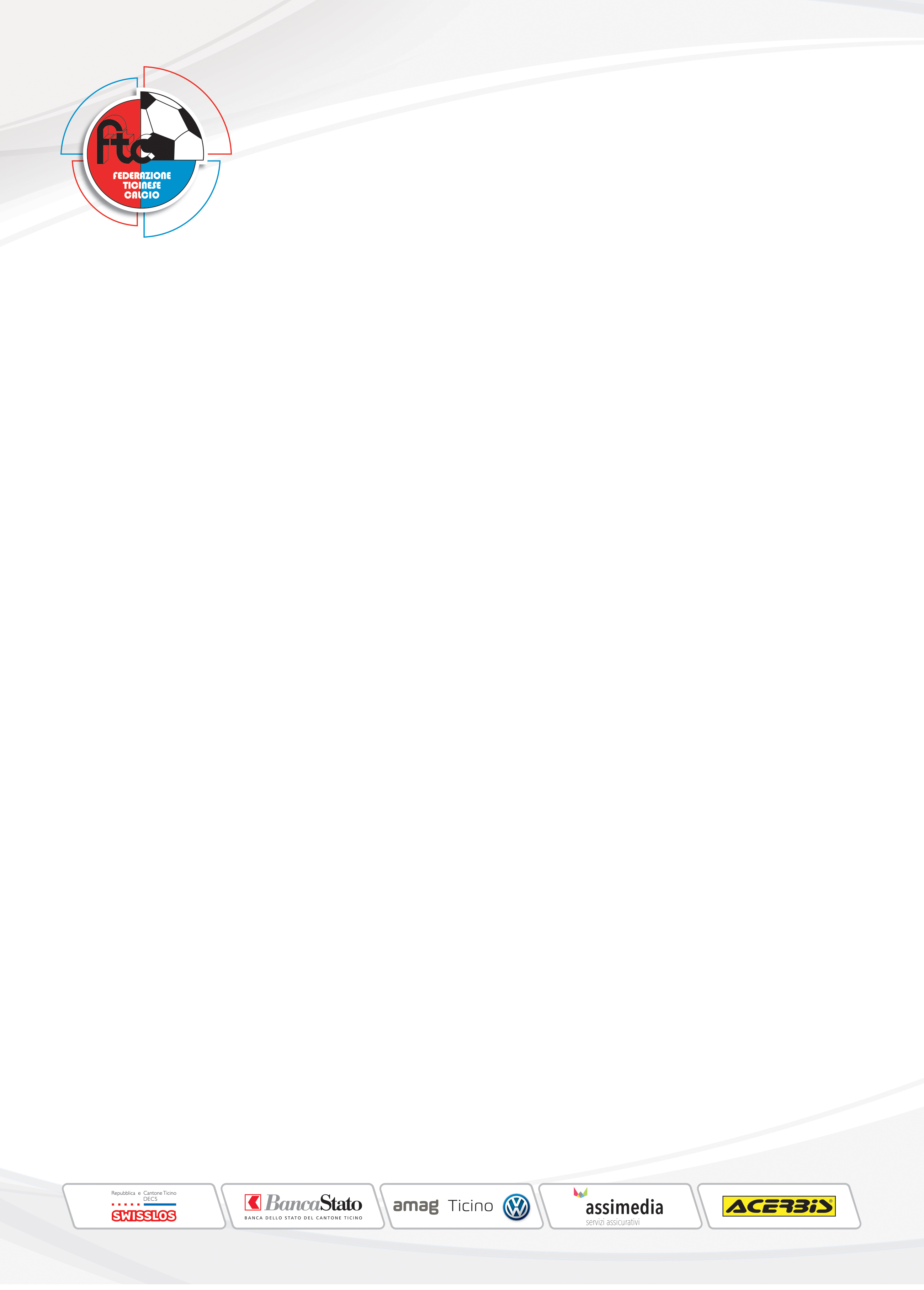 